Y5/6 Summer Athletics  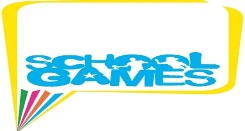 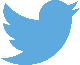 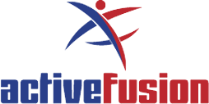 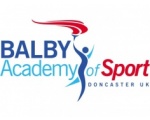 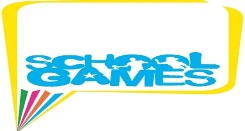 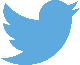 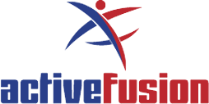 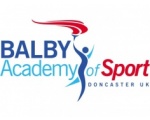 Event: Y5/6 Summer Athletics Date:	Thursday 18th June 2020 Venue:  Doncaster Athletics ClubTime: 12-3pm ------------------------------------------------------------------------------------------------------------------------------------------------------------Yorkshire Finals: YesVenue:		Yes	Time:		Yes	------------------------------------------------------------------------------------------------------------------------------------------------------------Description:Thank you for entering this year’s Y5/6 Summer Athletics Finals. This year’s festival will be held at Doncaster Athletics Club on Thursday 18th June 2020. Schools will be expected to arrive 11:45am prompt this will allow the competition to start and finish on time. Pupils will be expected to be changed and ready to play when they arrive at the ground as changing facilities will not be available on arrival. All equipment will be provided on the day by the school so schools do not have to bring their own. The event lasts for 3 hours children should bring refreshments for the competition. The event will take place outside so young people should bring appropriate clothing and products for the weather.Please ensure that you are aware of which children have photo consent prior to arriving at the competition as the organisers may take photos to use for promotional materials on social media and websites. Attached to this letter are rules and further information about the competition. IT IS EXPECTED THAT SCHOOLS WILL BE AWARE OF THE RULES AND THAT CHILDREN UNDERSTAND WHAT THEY SHOULD BE DOING.If you have any further questions, then please do not hesitate to contact me on the details below. Martin Stirling and Craig DallasSchool Games Organisers01302 637276 Or via email: info@activefusion.org.uk (RE- competition name)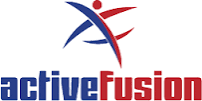 Rules: Mixed team Y5 and Y6 boys and girls Each pupil can compete in a maximum of 2 events including the relay Each school has 2 competitors in each event; the team for the shuttle relay will consist of 2 boys and 2 girls Points will be awarded for the finish place not times, where heats are run there will be no finals. Participating schools will be given 2 numbers, 1 number for A competitors and 1 number for B competitors  Lanes and heats will be as set out in the running order given on the day. Track Events Field Events Events will not be timed; therefore scoring is based on the finishing positions and scored per event as detailed below. Scoring Frequently Asked Question What ball is it? We will be looking to use a howler on the day if there is one available as it makes it more of a challenge for the children. If this is not available then it would be a rounders/ cricket ball.  What Javelin?  The javelin will be the pink plastic ones which weigh roughly 300G. We use the javelins from Doncaster Athletics Club, It would be too windy for the foam javelins outside.  The shuttle relay is 50 M dash with 4 people A>>>>>>>>>>>>>B C<<<<<<<<<<<<<B C>>>>>>>>>>>>>D FINISH<<<<<<<<<D The obstacle is a usually run down the track around a cone, over a hurdle, around another cone and race to the end.  1 80m Sprint - Boys  Heats 2 80m Sprint - Girls  Heats 3 600m - Boys 1 Race 4 600m - Girls 1 Race 5 Obstacle Race - Boys  Heats 6 Obstacle Race - Girls  Heats 7 Shuttle Relay  Heats 1 Boys Long Jump 2 Girls Javelin  Throw 3 Boys Ball Throw 4 Girls Long Jump 5 Boys Javelin  Throw 6 Girls Ball Throw Field events and 600m Run 10 Points 1st Place A Runner 1st Place B Runner 9 Points 2nd Place A Runner 2nd Place B Runner 8 Points 3rd Place A Runner 3rd Place B Runner 7 Points 4th Place A Runner 4th Place B Runner 6 Points 5th Place A Runner 5th Place B Runner 5 Points 6th Place A Runner 6th Place B Runner 4 Points 7th Place A Runner 7th Place B Runner 3 Points 8th Place A Runner 8th Place B Runner 2 Points 9th Place A Runner 9th Place B Runner 1 Point 10th Place A Runner 10th Place B Runner Sprint and Hurdles 5 Points 1st Place A Runner 1st Place B Runner 4 Points 2nd Place A Runner 2nd Place B Runner 3 Points 3rd Place A Runner 3rd Place B Runner 2 Points 4th Place A Runner 4th Place B Runner 1 Point 5th Place A Runner 5th Place B Runner Shuttle Relay 4 Points 1st Place A Runner 1st Place B Runner 3 Points 2nd Place A Runner 2nd Place B Runner 2 Points 3rd Place A Runner 3rd Place B Runner 1 Point 4th Place A Runner 4th Place B Runner 